Login to the computer.Login to spark.adobe.comOpen your videoClick on “download” at the top of the screenClick Save FileClick OKYour file is now located in the downloads file on your computer.Open a new browser tabNew URLDmschools.orgClick on StudentsClick on student emailLogin to your emailTap on app changer  in top left corner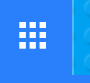 Click on OneDrive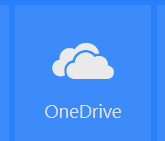  Click on Upload at top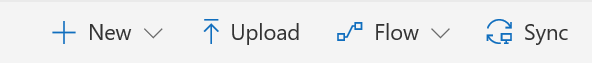 Click FilesBrowse for you file in the downloads file.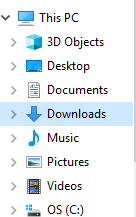 Click on Open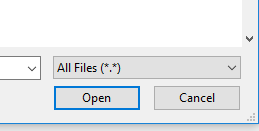 Share the new file by Clicking in the light colored circle by the file name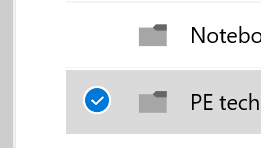 Click on the Share button at the top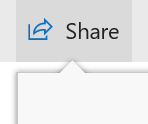 Type diana.repp@dmschools.org in the proper space.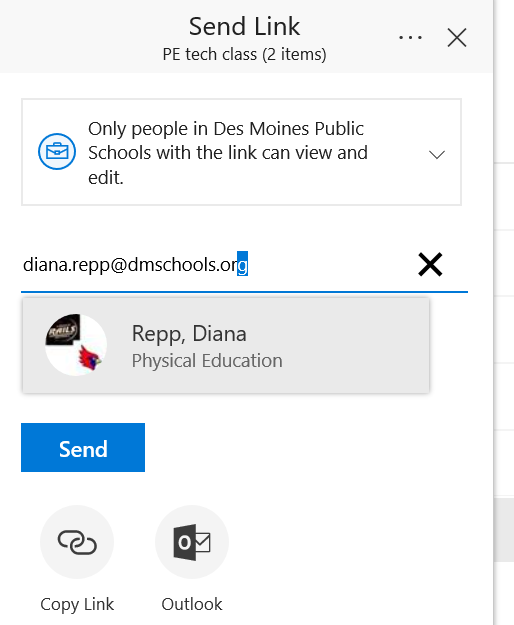 Type everyone’s name in the message area.Click on Send.